Unit 4 Lesson 1: Estimate and Find ProductsWU Number Talk: A Multiple of 10 (Warm up)Student Task StatementFind the value of each product mentally.1 Reasonable EstimatesStudent Task StatementWhich estimate for the product  is most reasonable? Explain or show your reasoning.Are any of the estimates unreasonable? Explain or show your reasoning.Do you think the actual product will be more or less than your estimate? Explain or show your reasoning.2 Multiply by 18Student Task StatementFind the value of each expression. Explain or show your reasoning.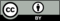 © CC BY 2021 Illustrative Mathematics®